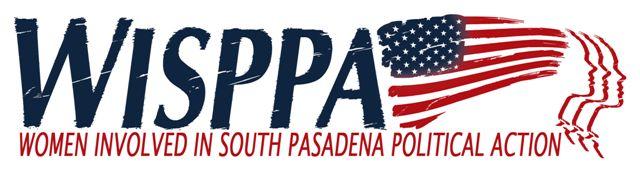 AGENDASeptember 8, 20189:00 a.m. Conversation & Refreshments 9:30 a.m. Business Meeting 10:10 a.m. Discussion – “It Is All About U, The Utility Tax Takaways”11:15 AdjournmentMEETING LOCATION:  South Pasadena Senior Center 1102 Oxley StreetCall to Order (9:30)Introduction of New or Prospective Members and Guests (9:30)Old Business  (9:35)Approve Minutes June 2, 2018 meeting – Bianca New Business (9:35)   Board positions for 2019 – Janet BraunReports (9:40) – Suggest 3 minutes each plus questions/commentsExecutive Board ReportCommission Updates City Council Liaison Report  (Bianca Richards)Miscellaneous other reports & updatesGary Pia, South Pasadena City Treasurer:  "It's All About U, The Utility Tax Takeaways" - 
the facts of what the loss of the Utility User's Tax will mean.   (10:00)Membership Comments, Announcements and Adjournment (11:00 – 11:15)Next Meeting:  Saturday, October 6.  League of Women Voters will give a presentation on the CA State propositions that will be on the November ballot.  